Publicado en  el 16/01/2014 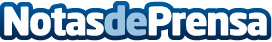 IBM presenta la nueva arquitectura X6 y optimiza los servidores basados en x86 para la nube y la analíticaIBM (NYSE: IBM) ha presentado hoy la sexta generación de su arquitectura empresarial X para los servidores System x y PureSystems, que ofrece innovadoras mejoras en el rendimiento y la rentabilidad de los sistemas basados en x86 para la analítica y la nube.Datos de contacto:IBMNota de prensa publicada en: https://www.notasdeprensa.es/ibm-presenta-la-nueva-arquitectura-x6-y_1 Categorias: Informática Telecomunicaciones http://www.notasdeprensa.es